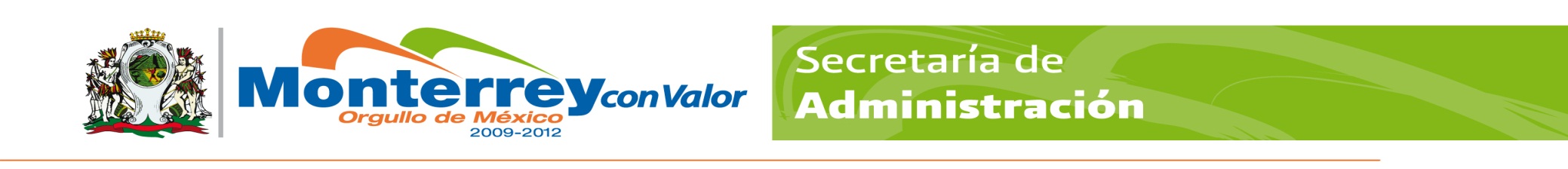 GOBIERNO MUNICIPAL DE MONTERREYSECRETARÍA DE ADMINISTRACIÓNDIRECCION DE RECURSOS HUMANOSPERFIL Y DESCRIPCIÓN DEL PUESTOGOBIERNO MUNICIPAL DE MONTERREYSECRETARÍA DE ADMINISTRACIÓNDIRECCION DE RECURSOS HUMANOSPERFIL Y DESCRIPCIÓN DEL PUESTOGOBIERNO MUNICIPAL DE MONTERREYSECRETARÍA DE ADMINISTRACIÓNDIRECCION DE RECURSOS HUMANOSPERFIL Y DESCRIPCIÓN DEL PUESTOGOBIERNO MUNICIPAL DE MONTERREYSECRETARÍA DE ADMINISTRACIÓNDIRECCION DE RECURSOS HUMANOSPERFIL Y DESCRIPCIÓN DEL PUESTOGOBIERNO MUNICIPAL DE MONTERREYSECRETARÍA DE ADMINISTRACIÓNDIRECCION DE RECURSOS HUMANOSPERFIL Y DESCRIPCIÓN DEL PUESTOGOBIERNO MUNICIPAL DE MONTERREYSECRETARÍA DE ADMINISTRACIÓNDIRECCION DE RECURSOS HUMANOSPERFIL Y DESCRIPCIÓN DEL PUESTOGOBIERNO MUNICIPAL DE MONTERREYSECRETARÍA DE ADMINISTRACIÓNDIRECCION DE RECURSOS HUMANOSPERFIL Y DESCRIPCIÓN DEL PUESTOGOBIERNO MUNICIPAL DE MONTERREYSECRETARÍA DE ADMINISTRACIÓNDIRECCION DE RECURSOS HUMANOSPERFIL Y DESCRIPCIÓN DEL PUESTOIdentificación:Identificación:Identificación:Identificación:Identificación:Identificación:Identificación:Identificación:Identificación:Identificación:Centro de costos:Centro de costos:Centro de costos:165-002165-002165-002Fecha: Fecha: 31 de Enero del 201931 de Enero del 2019Título del puesto:Título del puesto:Título del puesto:Auxiliar OperativoAuxiliar OperativoAuxiliar OperativoAuxiliar OperativoAuxiliar OperativoAuxiliar OperativoAuxiliar OperativoPuesto:Puesto:Puesto:Auxiliar Operativo Auxiliar Operativo Auxiliar Operativo Auxiliar Operativo Auxiliar Operativo Auxiliar Operativo Auxiliar Operativo Secretaría:Secretaría:Secretaría:Servicios Públicos Servicios Públicos Servicios Públicos Servicios Públicos Servicios Públicos Servicios Públicos Servicios Públicos Dirección:Dirección:Dirección:Dirección Operativa Zona SurDirección Operativa Zona SurDirección Operativa Zona SurDirección Operativa Zona SurDirección Operativa Zona SurDirección Operativa Zona SurDirección Operativa Zona SurÁrea:Área:Área:Coordinación  AdministrativaCoordinación  AdministrativaCoordinación  AdministrativaCoordinación  AdministrativaCoordinación  AdministrativaCoordinación  AdministrativaCoordinación  AdministrativaOrganización:Organización:Organización:Organización:Organización:Organización:Organización:Organización:Organización:Organización:Puesto al que le reporta:Puesto al que le reporta:Puesto al que le reporta:Director Operativo, Coordinador Operativo y/o Coordinador AdministrativoDirector Operativo, Coordinador Operativo y/o Coordinador AdministrativoDirector Operativo, Coordinador Operativo y/o Coordinador AdministrativoDirector Operativo, Coordinador Operativo y/o Coordinador AdministrativoDirector Operativo, Coordinador Operativo y/o Coordinador AdministrativoDirector Operativo, Coordinador Operativo y/o Coordinador AdministrativoDirector Operativo, Coordinador Operativo y/o Coordinador AdministrativoPuestos que le reportan:Puestos que le reportan:Puestos que le reportan:NingunoNingunoNingunoNingunoNingunoNingunoNingunoObjetivo del puesto:Objetivo del puesto:Objetivo del puesto:Objetivo del puesto:Objetivo del puesto:Objetivo del puesto:Objetivo del puesto:Objetivo del puesto:Objetivo del puesto:Objetivo del puesto:Auxiliar al Jefe, Encargado o Supervisor de área con la elaboración de programas de trabajo, registros y controles administrativos como: Registros diarios de trabajo, Control de asistencia, Captura y control de solicitudes ciudadanas, Control de oficios y Control de indicadores, manteniendo un excelente actualización y resguardo de los registros.Auxiliar al Jefe, Encargado o Supervisor de área con la elaboración de programas de trabajo, registros y controles administrativos como: Registros diarios de trabajo, Control de asistencia, Captura y control de solicitudes ciudadanas, Control de oficios y Control de indicadores, manteniendo un excelente actualización y resguardo de los registros.Auxiliar al Jefe, Encargado o Supervisor de área con la elaboración de programas de trabajo, registros y controles administrativos como: Registros diarios de trabajo, Control de asistencia, Captura y control de solicitudes ciudadanas, Control de oficios y Control de indicadores, manteniendo un excelente actualización y resguardo de los registros.Auxiliar al Jefe, Encargado o Supervisor de área con la elaboración de programas de trabajo, registros y controles administrativos como: Registros diarios de trabajo, Control de asistencia, Captura y control de solicitudes ciudadanas, Control de oficios y Control de indicadores, manteniendo un excelente actualización y resguardo de los registros.Auxiliar al Jefe, Encargado o Supervisor de área con la elaboración de programas de trabajo, registros y controles administrativos como: Registros diarios de trabajo, Control de asistencia, Captura y control de solicitudes ciudadanas, Control de oficios y Control de indicadores, manteniendo un excelente actualización y resguardo de los registros.Auxiliar al Jefe, Encargado o Supervisor de área con la elaboración de programas de trabajo, registros y controles administrativos como: Registros diarios de trabajo, Control de asistencia, Captura y control de solicitudes ciudadanas, Control de oficios y Control de indicadores, manteniendo un excelente actualización y resguardo de los registros.Auxiliar al Jefe, Encargado o Supervisor de área con la elaboración de programas de trabajo, registros y controles administrativos como: Registros diarios de trabajo, Control de asistencia, Captura y control de solicitudes ciudadanas, Control de oficios y Control de indicadores, manteniendo un excelente actualización y resguardo de los registros.Auxiliar al Jefe, Encargado o Supervisor de área con la elaboración de programas de trabajo, registros y controles administrativos como: Registros diarios de trabajo, Control de asistencia, Captura y control de solicitudes ciudadanas, Control de oficios y Control de indicadores, manteniendo un excelente actualización y resguardo de los registros.Auxiliar al Jefe, Encargado o Supervisor de área con la elaboración de programas de trabajo, registros y controles administrativos como: Registros diarios de trabajo, Control de asistencia, Captura y control de solicitudes ciudadanas, Control de oficios y Control de indicadores, manteniendo un excelente actualización y resguardo de los registros.Auxiliar al Jefe, Encargado o Supervisor de área con la elaboración de programas de trabajo, registros y controles administrativos como: Registros diarios de trabajo, Control de asistencia, Captura y control de solicitudes ciudadanas, Control de oficios y Control de indicadores, manteniendo un excelente actualización y resguardo de los registros.Responsabilidad:Responsabilidad:Responsabilidad:Responsabilidad:Responsabilidad:Responsabilidad:Responsabilidad:Responsabilidad:Responsabilidad:Responsabilidad:El bueno uso de equipos y materiales y/o herramienta a su cargo.Suministrar equipo de seguridad a cada uno de los trabajadores y verificar su uso.Cumplir con el programa de trabajo diario indicado por el Jefe inmediato.Cumplir con los lineamientos del Reglamento interno del Trabajo y Aplicar los procedimientos de acuerdo al manual de su área.  El bueno uso de equipos y materiales y/o herramienta a su cargo.Suministrar equipo de seguridad a cada uno de los trabajadores y verificar su uso.Cumplir con el programa de trabajo diario indicado por el Jefe inmediato.Cumplir con los lineamientos del Reglamento interno del Trabajo y Aplicar los procedimientos de acuerdo al manual de su área.  El bueno uso de equipos y materiales y/o herramienta a su cargo.Suministrar equipo de seguridad a cada uno de los trabajadores y verificar su uso.Cumplir con el programa de trabajo diario indicado por el Jefe inmediato.Cumplir con los lineamientos del Reglamento interno del Trabajo y Aplicar los procedimientos de acuerdo al manual de su área.  El bueno uso de equipos y materiales y/o herramienta a su cargo.Suministrar equipo de seguridad a cada uno de los trabajadores y verificar su uso.Cumplir con el programa de trabajo diario indicado por el Jefe inmediato.Cumplir con los lineamientos del Reglamento interno del Trabajo y Aplicar los procedimientos de acuerdo al manual de su área.  El bueno uso de equipos y materiales y/o herramienta a su cargo.Suministrar equipo de seguridad a cada uno de los trabajadores y verificar su uso.Cumplir con el programa de trabajo diario indicado por el Jefe inmediato.Cumplir con los lineamientos del Reglamento interno del Trabajo y Aplicar los procedimientos de acuerdo al manual de su área.  El bueno uso de equipos y materiales y/o herramienta a su cargo.Suministrar equipo de seguridad a cada uno de los trabajadores y verificar su uso.Cumplir con el programa de trabajo diario indicado por el Jefe inmediato.Cumplir con los lineamientos del Reglamento interno del Trabajo y Aplicar los procedimientos de acuerdo al manual de su área.  El bueno uso de equipos y materiales y/o herramienta a su cargo.Suministrar equipo de seguridad a cada uno de los trabajadores y verificar su uso.Cumplir con el programa de trabajo diario indicado por el Jefe inmediato.Cumplir con los lineamientos del Reglamento interno del Trabajo y Aplicar los procedimientos de acuerdo al manual de su área.  El bueno uso de equipos y materiales y/o herramienta a su cargo.Suministrar equipo de seguridad a cada uno de los trabajadores y verificar su uso.Cumplir con el programa de trabajo diario indicado por el Jefe inmediato.Cumplir con los lineamientos del Reglamento interno del Trabajo y Aplicar los procedimientos de acuerdo al manual de su área.  El bueno uso de equipos y materiales y/o herramienta a su cargo.Suministrar equipo de seguridad a cada uno de los trabajadores y verificar su uso.Cumplir con el programa de trabajo diario indicado por el Jefe inmediato.Cumplir con los lineamientos del Reglamento interno del Trabajo y Aplicar los procedimientos de acuerdo al manual de su área.  El bueno uso de equipos y materiales y/o herramienta a su cargo.Suministrar equipo de seguridad a cada uno de los trabajadores y verificar su uso.Cumplir con el programa de trabajo diario indicado por el Jefe inmediato.Cumplir con los lineamientos del Reglamento interno del Trabajo y Aplicar los procedimientos de acuerdo al manual de su área.  Funciones / Desempeño:Funciones / Desempeño:Funciones / Desempeño:Funciones / Desempeño:Funciones / Desempeño:Funciones / Desempeño:Funciones / Desempeño:Funciones / Desempeño:Funciones / Desempeño:Funciones / Desempeño:Elaboración de reportes de trabajo diarioControl de asistencia, vacaciones, incidencias del personal de su departamento y si es necesario elaboración de reporte de los mismo.Contestación de reportes de SCOPE, CIAC, ATENCIÓN CIUDADANA, ubicación diaria de cuadrillas.Auxiliar en funciones que le sean asignadas por un superior ya sean competencias de su área.Elaboración de reportes de trabajo diarioControl de asistencia, vacaciones, incidencias del personal de su departamento y si es necesario elaboración de reporte de los mismo.Contestación de reportes de SCOPE, CIAC, ATENCIÓN CIUDADANA, ubicación diaria de cuadrillas.Auxiliar en funciones que le sean asignadas por un superior ya sean competencias de su área.Elaboración de reportes de trabajo diarioControl de asistencia, vacaciones, incidencias del personal de su departamento y si es necesario elaboración de reporte de los mismo.Contestación de reportes de SCOPE, CIAC, ATENCIÓN CIUDADANA, ubicación diaria de cuadrillas.Auxiliar en funciones que le sean asignadas por un superior ya sean competencias de su área.Elaboración de reportes de trabajo diarioControl de asistencia, vacaciones, incidencias del personal de su departamento y si es necesario elaboración de reporte de los mismo.Contestación de reportes de SCOPE, CIAC, ATENCIÓN CIUDADANA, ubicación diaria de cuadrillas.Auxiliar en funciones que le sean asignadas por un superior ya sean competencias de su área.Elaboración de reportes de trabajo diarioControl de asistencia, vacaciones, incidencias del personal de su departamento y si es necesario elaboración de reporte de los mismo.Contestación de reportes de SCOPE, CIAC, ATENCIÓN CIUDADANA, ubicación diaria de cuadrillas.Auxiliar en funciones que le sean asignadas por un superior ya sean competencias de su área.Elaboración de reportes de trabajo diarioControl de asistencia, vacaciones, incidencias del personal de su departamento y si es necesario elaboración de reporte de los mismo.Contestación de reportes de SCOPE, CIAC, ATENCIÓN CIUDADANA, ubicación diaria de cuadrillas.Auxiliar en funciones que le sean asignadas por un superior ya sean competencias de su área.Elaboración de reportes de trabajo diarioControl de asistencia, vacaciones, incidencias del personal de su departamento y si es necesario elaboración de reporte de los mismo.Contestación de reportes de SCOPE, CIAC, ATENCIÓN CIUDADANA, ubicación diaria de cuadrillas.Auxiliar en funciones que le sean asignadas por un superior ya sean competencias de su área.Elaboración de reportes de trabajo diarioControl de asistencia, vacaciones, incidencias del personal de su departamento y si es necesario elaboración de reporte de los mismo.Contestación de reportes de SCOPE, CIAC, ATENCIÓN CIUDADANA, ubicación diaria de cuadrillas.Auxiliar en funciones que le sean asignadas por un superior ya sean competencias de su área.Elaboración de reportes de trabajo diarioControl de asistencia, vacaciones, incidencias del personal de su departamento y si es necesario elaboración de reporte de los mismo.Contestación de reportes de SCOPE, CIAC, ATENCIÓN CIUDADANA, ubicación diaria de cuadrillas.Auxiliar en funciones que le sean asignadas por un superior ya sean competencias de su área.Elaboración de reportes de trabajo diarioControl de asistencia, vacaciones, incidencias del personal de su departamento y si es necesario elaboración de reporte de los mismo.Contestación de reportes de SCOPE, CIAC, ATENCIÓN CIUDADANA, ubicación diaria de cuadrillas.Auxiliar en funciones que le sean asignadas por un superior ya sean competencias de su área.Perfil del Puesto:Perfil del Puesto:Perfil del Puesto:Perfil del Puesto:Perfil del Puesto:Perfil del Puesto:Perfil del Puesto:Perfil del Puesto:Perfil del Puesto:Perfil del Puesto:EspecificaciónCaracterísticasCaracterísticasCaracterísticasCaracterísticasCaracterísticasCaracterísticasRequerimientoRequerimientoRequerimientoEducaciónSecundaria  Secundaria  Secundaria  Secundaria  Secundaria  Secundaria  IndispensableIndispensableIndispensableExperiencia6 meses6 meses6 meses6 meses6 meses6 mesesDeseableDeseableDeseableHabilidades: SubordinaciónSubordinaciónSubordinaciónSubordinaciónSubordinaciónSubordinaciónDeseableDeseableDeseableHabilidades: Apego a las Normas Apego a las Normas Apego a las Normas Apego a las Normas Apego a las Normas Apego a las Normas DeseableDeseableDeseableHabilidades: OrganizaciónOrganizaciónOrganizaciónOrganizaciónOrganizaciónOrganizaciónIndispensableIndispensableIndispensableHabilidades: Logro de objetivosLogro de objetivosLogro de objetivosLogro de objetivosLogro de objetivosLogro de objetivosDeseableDeseableDeseableHabilidades: TenacidadTenacidadTenacidadTenacidadTenacidadTenacidadDeseableDeseableDeseableConocimientos:Manejo de equipo de OficinaManejo de equipo de OficinaManejo de equipo de OficinaManejo de equipo de OficinaManejo de equipo de OficinaManejo de equipo de OficinaIndispensableIndispensableIndispensableConocimientos:ComputaciónComputaciónComputaciónComputaciónComputaciónComputaciónIndispensableIndispensableIndispensableConocimientos:Archivo.Archivo.Archivo.Archivo.Archivo.Archivo.DeseableDeseableDeseableConocimientos:Conocer el manual de procesos de su área.Conocer el manual de procesos de su área.Conocer el manual de procesos de su área.Conocer el manual de procesos de su área.Conocer el manual de procesos de su área.Conocer el manual de procesos de su área.DeseableDeseableDeseableActitudes:DisponibilidadDisponibilidadDisponibilidadDisponibilidadDisponibilidadDisponibilidadIndispensableIndispensableIndispensableActitudes:ConfiableConfiableConfiableConfiableConfiableConfiableDeseableDeseableDeseableActitudes:OrdenOrdenOrdenOrdenOrdenOrdenDeseableDeseableDeseableActitudes:Responsabilidad, CumplimientoResponsabilidad, CumplimientoResponsabilidad, CumplimientoResponsabilidad, CumplimientoResponsabilidad, CumplimientoResponsabilidad, CumplimientoIndispensableIndispensableIndispensableActitudes:CooperaciónCooperaciónCooperaciónCooperaciónCooperaciónCooperaciónDeseableDeseableDeseableActitudes:IniciativaIniciativaIniciativaIniciativaIniciativaIniciativaDeseableDeseableDeseableEl espacio de: Requerimiento, deberá ser llenado de acuerdo a lo que solicite el puesto para desempeñar sus actividades       Si es: (I) Indispensable, es que es necesario y/o (D) Deseable, de ser posible que cuente con esas características.                                                                    El espacio de: Requerimiento, deberá ser llenado de acuerdo a lo que solicite el puesto para desempeñar sus actividades       Si es: (I) Indispensable, es que es necesario y/o (D) Deseable, de ser posible que cuente con esas características.                                                                    El espacio de: Requerimiento, deberá ser llenado de acuerdo a lo que solicite el puesto para desempeñar sus actividades       Si es: (I) Indispensable, es que es necesario y/o (D) Deseable, de ser posible que cuente con esas características.                                                                    El espacio de: Requerimiento, deberá ser llenado de acuerdo a lo que solicite el puesto para desempeñar sus actividades       Si es: (I) Indispensable, es que es necesario y/o (D) Deseable, de ser posible que cuente con esas características.                                                                    El espacio de: Requerimiento, deberá ser llenado de acuerdo a lo que solicite el puesto para desempeñar sus actividades       Si es: (I) Indispensable, es que es necesario y/o (D) Deseable, de ser posible que cuente con esas características.                                                                    El espacio de: Requerimiento, deberá ser llenado de acuerdo a lo que solicite el puesto para desempeñar sus actividades       Si es: (I) Indispensable, es que es necesario y/o (D) Deseable, de ser posible que cuente con esas características.                                                                    El espacio de: Requerimiento, deberá ser llenado de acuerdo a lo que solicite el puesto para desempeñar sus actividades       Si es: (I) Indispensable, es que es necesario y/o (D) Deseable, de ser posible que cuente con esas características.                                                                    El espacio de: Requerimiento, deberá ser llenado de acuerdo a lo que solicite el puesto para desempeñar sus actividades       Si es: (I) Indispensable, es que es necesario y/o (D) Deseable, de ser posible que cuente con esas características.                                                                    El espacio de: Requerimiento, deberá ser llenado de acuerdo a lo que solicite el puesto para desempeñar sus actividades       Si es: (I) Indispensable, es que es necesario y/o (D) Deseable, de ser posible que cuente con esas características.                                                                    El espacio de: Requerimiento, deberá ser llenado de acuerdo a lo que solicite el puesto para desempeñar sus actividades       Si es: (I) Indispensable, es que es necesario y/o (D) Deseable, de ser posible que cuente con esas características.                                                                    Aprobaciones:Aprobaciones:Aprobaciones:Aprobaciones:Aprobaciones:Aprobaciones:Aprobaciones:Aprobaciones:Aprobaciones:SECRETARÍASECRETARÍASECRETARÍASECRETARÍASECRETARÍASECRETARÍASECRETARÍASECRETARÍASECRETARÍAELABORÓ:ING. EDGAR HERRERA GARZAELABORÓ:ING. EDGAR HERRERA GARZAELABORÓ:ING. EDGAR HERRERA GARZAELABORÓ:ING. EDGAR HERRERA GARZAREVISÓ: LIC. ARTURO ZUECK CHAVEZAUTORIZÓ: LIC. GUILLERMO FERNAN LACAVEX BARRAGANAUTORIZÓ: LIC. GUILLERMO FERNAN LACAVEX BARRAGANAUTORIZÓ: LIC. GUILLERMO FERNAN LACAVEX BARRAGANAUTORIZÓ: LIC. GUILLERMO FERNAN LACAVEX BARRAGANCOORDINADOR ADMINISTRATIVOCOORDINADOR ADMINISTRATIVOCOORDINADOR ADMINISTRATIVOCOORDINADOR ADMINISTRATIVOENCRAGDO DE LA DIRECCION ADMINISTRATIVADIRECTOR OPERATIVA ZONA SURDIRECTOR OPERATIVA ZONA SURDIRECTOR OPERATIVA ZONA SURDIRECTOR OPERATIVA ZONA SURDIRECCIÓN DE RECURSOS HUMANOSDIRECCIÓN DE RECURSOS HUMANOSDIRECCIÓN DE RECURSOS HUMANOSDIRECCIÓN DE RECURSOS HUMANOSDIRECCIÓN DE RECURSOS HUMANOSDIRECCIÓN DE RECURSOS HUMANOSDIRECCIÓN DE RECURSOS HUMANOSDIRECCIÓN DE RECURSOS HUMANOSDIRECCIÓN DE RECURSOS HUMANOSREVISO:LIC. NICOLAS FRANCISCO CERDA LUNAREVISO:LIC. NICOLAS FRANCISCO CERDA LUNAREVISO:LIC. NICOLAS FRANCISCO CERDA LUNAREVISO:LIC. NICOLAS FRANCISCO CERDA LUNAAUTORIZO:LIC. EDGAR GUILLEN CACERESVIGENCIA:31/ENE.2019VIGENCIA:31/ENE.2019VIGENCIA:31/ENE.2019VIGENCIA:31/ENE.2019COORDINADOR DE RECLUTAMIENTO Y SELECCIÓNCOORDINADOR DE RECLUTAMIENTO Y SELECCIÓNCOORDINADOR DE RECLUTAMIENTO Y SELECCIÓNCOORDINADOR DE RECLUTAMIENTO Y SELECCIÓNDIRECTOR DE RECURSOS HUMANOSFECHAFECHAFECHAFECHA